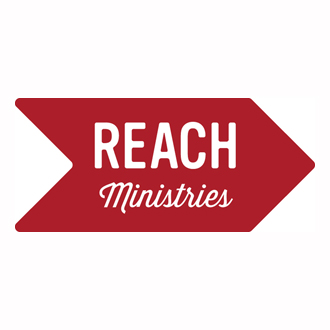 VOLUNTEER BACK GROUND CHECKBy signing below, I acknowledge the information above is correct and being utilized to conduct a Driving Record check with the Washington State Department of Licensing. The search will be completed within 10 days of receipt of this signed statement at REACH Ministries.Signature									Date By initialing here, I also agree to a driving record check conducted in the event that I provide a ride to/from a REACH activity.Please note:  If a record is discovered as a result of the search, you will be notified in writing and receive a copy of the results indicating the findings.  FULL NAME (Please Print)ALIAS/OTHER NAMESDATE OF BIRTHGENDERADDRESS 